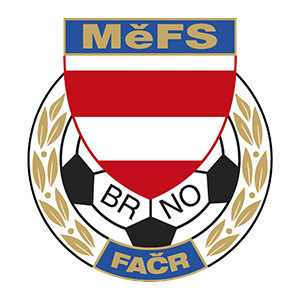        FAČR - Městský fotbalový svaz v Brně       639 00 Brno, Vídeňská 470/9       Telefon: 542 212 675; e-mail: mefs@fotbalbrno.czNOMINAČNÍ  LISTINAvýběru MěFS Brno, hráčů U11 (r. 2009)Akce: 			ATTRACT KEROBAJ CUP  2020Termín akce:		konaného dne 01.02. 2020 (sobota) Místo:			v športovej hale Domu športu, Junácka 6, Bratislava.Sraz:			1.2.2020 v 6:30 hod. před sportovní halou MS Brno, Brno, 			Vídeňská 9Návrat (konec):	cca v 18 - 18:30 hod.		Vybavení hráčů:	fotbalové vybavení do haly, sálové boty, věci osobní hygieny, cestovní 		pojištěníNominace hráčů U11 (r. 2009):Trenéři: Ondřej Šafránek , Tomáš Kolouch, Josef Dvořáček 		Vedoucí: Jaroslav Půček V krajním případě lze vyrozumět telefonicky p. Šafránka (+420 605 344 523)V případě neomluvené neúčasti nominovaných hráčů se klub vystavuje postihu dle článku 17 bod 3 RFS !V Brně 23. listopadu 2019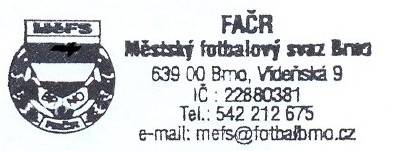    Mgr. Tomáš Němčanský, v.r.					 Mgr. Jan Maroši, v.r.	předseda KM MěFS						  předseda VV MěFSZa správnost:				                                                                              Libor Charvát					              sekretář MěFSUrbanec Vojtěch (B)FC Zbrojovka BrnoPunčochář Jan (B)Tatran KohoutoviceNovák ŠimonFC Zbrojovka BrnoZdráhal Josef FC Zbrojovka BrnoLužný MikulášFC SoběšiceMaleček ŠtěpánFC MedlánkyViktorín AlešFC Sparta BrnoViktorín TomášFC Sparta BrnoDvořák DavidFC Dosta Bystrc-kníníčkyPochop LukášZbrojovka BrnoPodroužek JakubZbrojovka BrnoRostislav IvanyaSK LíšeňNáhradníci: budou v případě potřeby kontaktováni telefonickyGabriel FrantišekKohoutoviceAbrahám Tomáš (B)Zbrojovka BrnoMazuch LukášKohoutoviceDavid AlfrédZbrojovka BrnoŠvec AdamStart BrnoMáčal LubomírSvratka BrnoMacholán MarekSparta BrnoVykoukal Adam Start Brno